452414, Акбирҙе ауылы, Газпром урамы, 21                                                  452414, с.Акбердино, ул. Газпромовская, 21Тел.8 (34795) 2-51-01, факс 2-51-03                                                                           Тел.8 (34795) 2-51-01, факс 2-51-03e-mail: akberdino_igln@ mail.ru                                                                                 e-mail: akberdino_igln@ mail.ru_____________________________________________________________________________________________ҠАРАР                                                                          РЕШЕНИЕСовета сельского поселения Акбердинский сельсовет муниципальногорайона Иглинский район Республики Башкортостан четвертого созываО внесении изменении в решение Совета Сельского поселения Акбердинский сельсовет муниципального района Иглинский район Республики Башкортостан от 20.11.2018 г. № 525 «Об установлении земельного налога»   В соответствии с Федеральным законом от 6 октября 2003 года № 131-ФЗ «Об общих принципах организации местного самоуправления в Российской Федерации», Налоговым кодексом Российской Федерации, руководствуясь пунктом 1 части 1 статьи 3 Устава сельского поселения Акбердинский сельсовет муниципального района Иглинский Республики Башкортостан, Совет сельского поселения Акбердинский сельсовет муниципального района Иглинский Республики Башкортостан решил:Внести в решение Совета сельского поселения Акбердинский сельсовет муниципального района Иглинский Республики Башкортостан от 20.11.2018 г.  № 525 «Об установлении земельного налога» следующие изменения и дополнения:- абз.3 пункта 3.2. изложить в следующей редакции «Физические лица, имеющие право на налоговые льготы, в том числе в виде налогового вычета, установленные законодательством о налогах и сборах, представляют в налоговый орган по своему выбору заявление о предоставлении налоговой льготы, а также вправе представить документы, подтверждающие право налогоплательщика на налоговую льготу.»- дополнить п.3.1. абзацем «категории налогоплательщиков, предусмотренных ст. 395 Налогового Кодекса Российской Федерации»-абз.3 пункта 3.2 слова «и документы» заменить на «а также в праве представить документы подтверждающие право на налоговую льготу»2. Данное решение опубликовать на информационном стенде в здании администрации сельского поселения. 3. Контроль за исполнением настоящего решения возложить на Постоянную комиссию Совета по бюджету, налогам, вопросам собственности (председатель – Аравин А.М.).Глава сельского поселения:                                                          А.З. Сатаев 20 марта 2019 года№ 578Башҡортостан Республикаhы Иглин районымуниципаль районыныңАкбирҙе ауыл  советыауыл биләмәhеСоветы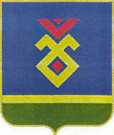 Советсельского поселения Акбердинский сельсовет муниципального района Иглинский районРеспублики Башкортостан